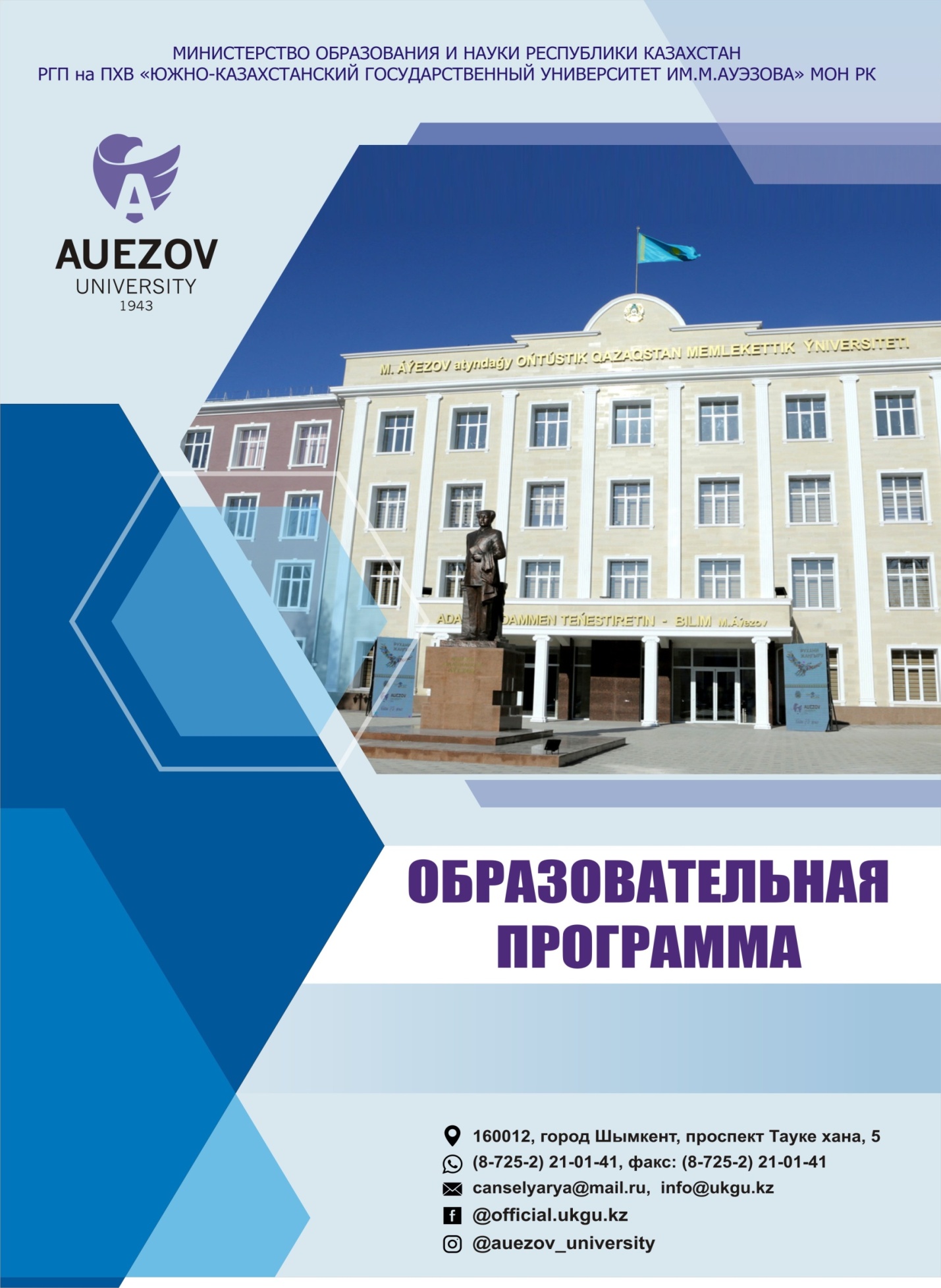 МИНИСТЕРСТВО ОБРАЗОВАНИЯ И НАУКИ РЕСПУБЛИКИ КАЗАХСТАНЮЖНО-КАЗАХСТАНСКИЙ УНИВЕРСИТЕТ имени М.Ауэзова                                                         «УТВЕРЖДАЮ»                                  Ректор ____________                                                        д.и.н., академик Кожамжарова Д.П.                                 «___»__________2021г.ОБРАЗОВАТЕЛЬНАЯ ПРОГРАММА6В08610-Водные ресурсы и водопользованиеШымкент- 2021г.Разработчики:          ОП рассмотрена методической комиссией факультета «Аграрного факультета» (протокол №___  от ____________2021 г.)Председатель МК  _____________ Абсатова Б.А.Рассмотрена и рекомендована к утверждению  на заседании Учебно-методического Совета ЮКУ им. М. Ауэзова   протокол № ___ от _________2021  г.Утверждена решением Ученого Совета университета протокол №____от _______2021г.  СОДЕРЖАНИЕ ВведениеОбласть примененияПредназначена для осуществления подготовки бакалавров по образовательной программе (далее - ОП) 6В08610-«Водные ресурсы и водопользование» в РГП на ПХВ «Южно-Казахстанский университет им.М.Ауэзова» МОН РК.Нормативные документыЗакон Республики Казахстан «Об образовании» (с изменениями и дополнениями по состоянию на 04.07.2018 г.); Типовые правила деятельности организаций образования, реализующих образовательные программы высшего и (или) послевузовского образования, утвержденные приказом Министра образования и науки Республики Казахстан от 30 октября 2018 года №595 (зарегистрирован в Министерстве юстиции Республики Казахстан 31 октября 2018 года № 17657);Государственные общеобязательные стандарты высшего и послевузовского образования, утвержденные приказом Министра образования и науки Республики Казахстан от 31 октября 2018 г. № 604;Правила организации учебного процесса по кредитной технологии обучения, утвержденные приказом Министра образования и науки Республики Казахстан от 20 апреля 2011 г. № 152 с изменениями и дополнениями от 12 октября 2018 г. №563;Профессиональный стандарт: «Забор и подготовка воды», утвержденный приказом №263 Национальной палаты предпринимателей Республики Казахстан «Атамекен» от Концепция образовательной программыЦель образовательной программы согласована с миссией университета и направлена на подготовку интеллектуальной элиты страны, обладающей передовыми знаниями предпринимательскими навыками, свободно владеющих тремя языками, демонстрирующих навыки концептуального, аналитического и логического мышления, творческий подход в профессиональной деятельности, способных работать в национальном и интернациональном коллективе, усваивающих стратегию обучения в течение всей жизни.Образовательная программа гармонизирована с 6-м уровнем Национальной рамки квалификаций РК, с Дублинскими дескрипторами, 1 циклом Квалификационной Рамки Европейского Пространства Высшего Образования. (A Frame work for Qualification of the European Higher Education Area), также с 6 уровнем Европейской Квалификационной Рамки для образования в течении всей жизни (The European Qualification Framework for Lifelong Learning).Образовательная программа ориентирована на профессиональный и социальный заказ посредством формирования профессиональных компетенций, связанных с необходимыми видами научно-исследовательской, практической и предпринимательской деятельности, скорректированных с учетом требований стейкхолдеров.Уникальность ОП бакалавра 6В08610-«Водные ресурсы и водопользование»  определяется результатами обучения, которые сформированы на основе Дублинских дескрипторов и выражаются через компетенции: в области  водного и сельского хозяйства, фундаментальной математической,естественнонаучной, технической, учебной, предпринимательской подготовки. Наличие современной материально-технической базы и квалифицированного профессорско-преподавательского состава позволяет не только получить хорошие знания, но и заниматься научными исследованиями с целью развития интеллектуального роста и дальнейшего поступления в магистратуру и докторантуру.Образовательная программа нацелена на достижение результатов обучения через организацию образовательного процесса с применением принципов Болонского процесса, студентоцентрированного обучения, доступности и инклюзивности.Результаты обучения по программе достигаются посредством следующих учебных мероприятий:- аудиторные занятия: лекции, семинары, практические и лабораторные занятия – проводятся с учетом инновационных технологий обучения, использования новейших достижений науки, технологий и информационных систем;- вне аудиторные занятия: самостоятельная работа обучающегося,  в  том числе под руководством преподавателя, индивидуальных консультаций;- проведение профессиональных практик, выполнение курсовых и дипломных работ (проектов).В университете приняты меры по поддержанию академической честности и академической свободы, защите от любого вида нетерпимости и дискриминации в отношении обучающихся.Качество ОП обеспечивается привлечением стейкхолдеров к ее разработке и оценке, систематическим мониторингом и обзором ее содержания.4.Требования к поступающимУстановлены согласно Типовым правилам приема  на обучение в организации образования, реализующие образовательные программы высшего и послевузовского образования приказ МОН РК №600 от 31.10.2018ПАСПОРТ ОБРАЗОВАТЕЛЬНОЙ ПРОГРАММЫ 1.1 Цель и задачи образовательной  программы по специальностиЦель ОП готовить  конкурентоспособных  выпускников в области водных ресурсов и водопользования, успешно осуществлять научно-исследовательскую и управленческую деятельность в различных  сельскохозяйственных и водохозяйственных предприятиях и организациях.В Задачи ОП:-обеспечение условий для получения полноценного качественного профессионального образования , профессиональных компетенций в различных областях водного и сельского  хозяйства;- обеспечение умениями и навыками обучения в течение всей жизни, которые позволяет им успешно адаптироваться к меняющимся условиям на протяжении всей их профессиональной карьеры;	- обеспечение условий для приобретения высокого общего интеллектуального уровня развития, овладение грамотной и развитой речью, культурой мышления и навыками научной организации труда в сфере профессиональной деятельности.	- формирование конкурентоспособности выпускников в сфере водного хозяйства и сельского хозяйства, природопользования для обеспечения возможности их максимально быстрого трудоустройства по специальности или продолжения обучения на последующих ступенях обучения.1.2 Перечень квалификаций и должностейВыпускнику по данной ОП 6В08610-«Водные ресурсы и водопользование» присуждается степень –бакалавр сельского хозяйства по образовательной программе 6В08610-«Водные ресурсы и водопользование».Бакалавры по ОП6В08610-«Водные ресурсы и водопользование» могут занимать первичные должности  специалиста водного хозяйства, проектировщика в проектно-изыскательских и производственных организациях,   в научно-исследовательских и научно - производственных организациях по комплексному использованию водных ресурсов,  конструкторских и проектных организациях без предъявления требований к стажу работы в соответствии с квалификационными требованиями Квалификационного справочника должностей руководителей, специалистов и других служащих, утвержденного приказом министра труда и социальной защиты населения Республики Казахстан от 21 мая 2012 года № 201-ө-м.1.3 Квалификационная характеристика выпускника образовательной программы1.3.1 Сфера профессиональной деятельностиПредприятия водного хозяйства,   государственно-управленческие организации, акиматы,  проектные организации, надзор и контроль за использованием водных ресурсов, аудит и мониторинг объектов водного хозяйства.1.3.2 Объекты профессиональной деятельностиОбъектами профессиональной деятельности выпускников являются: -  сельскохозяйственные предприятия, государственные управленческие организации  - водохозяйственные и гидроэнергетические системы, предприятия водного и сельского   хозяйства; -гидротехнические сооружения различного назначения: водосбросы, водовыпуски,  водозаборы, гидроэлектростанции, насосные станции, рыбозащитные сооружения; - научно-исследовательские, проектные  и конструкторские организации. - поверхностные и подземные водные объекты и инспекции1.3.3 Предметы профессиональной деятельностиПредметами профессиональной деятельности бакалавра по ОП6В08610-«Водные ресурсы и водопользование» являются: реки, озера, подземные воды, очистные сооружения, плотины, водохранилища; гидротехнические и гидроэнергетические сооружения;   оросительная и коллекторно-дренажная сеть;   лиманные системы;  1.3.4 Виды профессиональной деятельностиБакалавр по ОП 6В08610-«Водные ресурсы и водопользование»может выполнять следующие виды профессиональной деятельности:- проектно-конструкторская; - производственно-технологическая;           - организационно-управленческая;             - научно-исследовательская;           -  информационно-технологические2. Результаты обучения по ОПРО1 Свободно коммуницировать в профессиональной среде и социуме на казахском, русском и английском языках применения гражданского законодательства, регулирующего организацию предпринимательской деятельности.  Изучать основы  предпринимательской деятельности; особенности финансирования, бизнес-планирования в водном хозяйстве.РО2 Демонстрировать естественнонаучные, математические, общественные, социально-экономические и инженерные знания в профессиональной деятельности, методы математической обработки данных, теоретического и экспериментального исследования, нормативные документы и элементы экономического анализа. РО3 Обладать информационной и вычислительной грамотностью, умением обобщения, анализа и восприятия информации, постановки цели и выбора путей ее достижения, а также использовать нормативные правовые  документы, относящиеся к профессиональной деятельности РО4 Уметь проводить гидрогеологические, гидрометрические, геодезические изыскания; обрабатывать и использовать результаты изысканий; получать и обрабатывать информацию о состоянии окружающей среды и инженерных объектов, а  также  использование педагогических и психологических взглядов РО5 Иметь навыки по организации и проведения работ по проектированию, строительству и эксплуатации водохозяйственных и гидроэнергетических  объектов, комплексных гидроузлов и  гидротехнических сооружений, гидроэнергетических  и насосных станций; мелиоративных и дренажных систем с учетом нормативно-правовой документацииРО6 Уметь  организовывать техническую и материальную обеспеченность эксплуатации станции водоподготовки, насосной станции водопровода и очистных сооружений водоотведения.РО7 Уметь разрабатывать проектную документацию по сооружениям систем водоснабжения, водоотведения и очистки водыРО8  Изучать и анализировать результаты работ по водопользованию, обобщать и систематизировать их с целью обеспечения безопасности водохозяйственных объектов          РО9 Участвовать  в  оценке состояния водных ресурсов  и  объектов (включая трансграничные), используя приниципы интегрального управления водными ресурсамиРО10 Проводить проектные, изыскательные, научно-исследовательские и конструкторские работы, разрабатывать долгосрочные инвестиционные программы по строительству и реконструкции гидротехнических сооружений и водохозяйственных объектов		РО11 Подбирать технологию орошения и соответствующие им машин и оборудования почвенно-гидрологических условий земель, иметь навыки проведения бизнес планов и экономических расчетов,  включение нормативно-правовых  баз в водный кодекс, сущности предпринимательской деятельности; классификацию рисков в предпринимательстве и методики их оценки  водного  хозяйства.РО12  Эффективно работать индивидуально и как член команды, корректно отстаивать свою точку зрения, корректировать свои действия и использовать различные методы, воспитание эстетического вкуса при помощи изучения художественного своеобразия литературных текстов современности, воспитание чувства патриотизма.3 КОМПЕТЕНЦИИ ВЫПУСКНИКА ОП3.1 Успешное завершение обучения по ОП способствуют формированию у выпускника следующихкомпетенций: ключевые компетенции (КК)профессиональные компетенции (ПК).Ключевые компетенции:в области родного языка (КК1)  - способность выражать и понимать понятия, мысли, чувства, факты и мнения в области музыкального образования в письменной и устной формах (слушание, говорение, чтение и письмо), а также взаимодействовать лингвистически соответствующим образом и творчески во всём многообразии общественных и культурных контекстов: во время учебы, на работе, дома и на досуге;в области иностранных языков(КК2)- способность владения основными навыками коммуникации на иностранном языке- понимания, выражения и толкования понятий, фактов и мнения в профессиональной областикак в устной, так и в письменной форме (слушание, говорение, чтение, письмо) в соответствующем ряде социальных и культурных контекстов, владения навыками медиации  и межкультурного понимания;фундаментальная математическая, естественнонаучная и техническая подготовка (КК3)- способность и готовность применять образовательный потенциал, опыт и личностные качества, приобретенные во время изучения математических, естественнонаучных, технических дисциплин в вузе, определять способы контроля и оценки решения профессиональных задач, развития математического и естественнонаучного мышления;Компьютерная (КК4)- способность уверенно и критично использовать современные информационные и цифровые технологии для работы, досуга и коммуникаций, владения навыками использования, восстановления, оценки, хранения, производства, презентации и обмена информацией посредством компьютера, общения и участия в сотрудничающих сетях с помощью Интернета в сфере профессиональной деятельности;социальная(КК5)- способность владетьсоциально-этическими ценностями, основанными на общественном мнении, традициях, обычаях, нормах и ориентироваться на них в своей профессиональной деятельности;знать культуры народов Казахстана и соблюдать их традиции;соблюдать основы правовой системы и законодательства Казахстана, в том числе в области водного и сельского  хозяйства; знать тенденции социального развития общества;уметь адекватно ориентироваться в различных социальных ситуациях;уметь находить компромиссы, соотносить свое мнение с мнением коллектива;владеть нормами деловой этики, этическими и правовыми нормами поведения;стремиться к профессиональному и личностному росту;работать в команде, корректного отстаивать свою точку зрения, предлагать новые решения;демонстрировать толерантностьпо отношению к другим индивидам;экономическая, управленческая и предпринимательская (КК6)- способность знать и понимать цели и методы государственного регулирования экономики, роль государственного сектора в экономике;владеть основами экономических знаний; владеть навыками критического мышления, интерпретации, креативности анализа, выведения заключений, оценки; управлять проектами для достижения профессиональных задач, управлять персоналом, демонстрировать предпринимательские навыки.культурная подготовка (КК7)- способность знать и понимать традиции и культуру народов Казахстана, является толерантным к традициям и культуре других народов мира, осознает установки толерантного поведения; не подвержен предрассудкам, обладает высокими духовными качествами, сформирован как интеллигентный человек дополнительные компетенции (КК8)-способность владеть навыками критического мышления, интерпретации, креативности анализа, выведения заключений, оценки; обладать креативностью и активной жизненной позицией;принимать решения профессионального характера в условиях неопределенности и риска.3.2 Матрица соотнесения результатов обучения по ОП в целом с формируемыми компетенциями модулей4.СВОДНАЯ ТАБЛИЦА, ОТРАЖАЮЩАЯ ОБЪЕМ ОСВОЕННЫХ КРЕДИТОВ В РАЗРЕЗЕ МОДУЛЕЙ ОБРАЗОВАТЕЛЬНОЙ ПРОГРАММЫ5. Сведения о дисциплинахЛИСТ СОГЛАСОВАНИЯпо Образовательной программе 6В08610-«Водные ресурсы и водопользование»Директор ДАВ   ______________  Омашова Г.Ч.Директор ДАН        ______________  Жанабай Н.Ж.Директор ДНПиК        _____________  Бажиров Т.С.Приложение 1Приложение 2Регистрационный номер6В086000007Код и классификация области образования6В08-«Сельское  хозяйство и биоресурсы»Код и классификация направлений подготовки6В086-« Водные ресурсы и водопользование»Группа образовательных программВ082-« Водные ресурсы и водопользование» Вид ОПдействующая Уровень по МСКО6Уровень по НРК6Уровень по ОРК6Язык обученияказахский, русский, английскийТипичный срок обучения4 годаФорма обучения Очная, вечерняя, ДСОТрудоемкость ОП240 кредитовОтличительные особенности ОП -ВУЗ-партнер (СОП)-ВУЗ-партнер (ДДОП)-Социальный партнер(ДО)-Ф.И.О.должностьПодписьСултанбекова Парида СынабаевнаК.т.н., доцент зав.кафедрой«Водные ресурсы, землепользование и агротехника»Абдикеримов Сейсенкул Абдикеримовичк.т.н., ст. преподаватель   кафедры «Водные ресурсы, землепользование и агротехника»Оралсынкызы Мөлдір  Ст.преподаватель, магистр  кафедры«Водные ресурсы, землепользование и агротехника»Мейрбекова Акерке Серикбайкызыпреподаватель, магистр  кафедры «Водные ресурсы, землепользование и агротехника»Шырынбекова Макпал студент группы  АП 17-4к   Койшибаев Курманали Омарович Заместитель директора Туркестанского филиала РГП «Казводхоз» «Су метрология» Введение5   1Паспорт образовательной программы72Результаты обучения по ОП83Компетенции выпускника ОП9  4Сводная таблица, отражающая объем освоенных кредитов в разрезе модулей образовательной программы125Сведения о дисциплинах13Лист согласования38Приложение 1. Рецензия от работодателя39Приложение 2. Экспертное заключение41ПК 1Способность выполнять гидравлические расчеты для обоснования основных размеров элементов сооружений при проектировании   гидроузлов и водохозяйственных системПК 2Владеть методами расчета формирования речного стока, гидрологического режима водных объектов, формирование и движения поверхностных и подземных вод; иметь навыки работы с  контрольно-измерительными приборами и вести обработку полученных результатовПК 3Способность разрабатывать мероприятия по сохранению, улучшению состояния водных объектов, рациональному использованию и охране водных ресурсов; применять знания методов управления развитием и функционированием водохозяйственных систем в условиях многоцелевого использования водных ресурсов, принципов оптимизации режимов работы объектов водопользованияПК 4Способность применять знания при эколого-экономическом обосновании сбалансированного использования водных и земельных ресурсов; уметь увязывать параметры оросительных систем с требованиями почвообразовательного процесса, физиологическим развитием растений и гидрологическим режимом источника орошения; способность вести работы по  проектированию, строительству и эксплуатации оросительных и дренажных системПК 5Выполнять  работы  по  проектированию  и  реализации проектов   восстановления  природного  состояния  рек  и  водоемов; экспертизу   проектов,   влияющих    на    водные    и   водохозяйственные объекты;ПК 6Участвовать в проверке соблюдения водного законодательства и правил охраны водных ресурсов, осуществляет контроль за восстановлением нарушенных природных вод, участвует в регламентации отношений между водопользователями, ведении государственного водного кадастра;Р1Р2Р3Р4Р5Р6Р7Р8Р9Р10Р11Р12КК1++++КК2++КК3++++КК4+++КК5++КК6+++КК7+++КК8+++++ПК1+++ПК2+++ПК3++++ПК4++++ПК5++++++ПК6+++Курс обученияСеместрКоличество осваиваемых модулейКоличество изучаемых дисциплинКоличество изучаемых дисциплинКоличество изучаемых дисциплинКоличество кредитов KZКоличество кредитов KZКоличество кредитов KZКоличество кредитов KZВсего в часахИтого кредитов KZКоличество Количество Курс обученияСеместрКоличество осваиваемых модулейОКВККВТеоретичес-кое обучениеУчебная практикаПроизводст-венная практикаИтоговая аттестацияВсего в часахИтого кредитов KZэкздиф.
зачет114322309003052125511291900305223513430900307124533125590030523551-430900306-363-322469003051474-1320600204-483--520600205-4912020600201итогоитого131323228111207200240429Наименование модуля ЦИКЛВК/КВНаименование компонентаКраткое описание дисциплины(30-50 слов)Кол-во кредитовФормируемые РО (коды)Модуль общественных наукООДОКСовременная история КазахстанаПозволяет классифицировать концептуальные основы Отечественной истории, интерпретировать истоки, преемственность казахской государственности и актуальные проблемы истории современного Казахстана.    Подвергание  анализу деятельности национальной интеллигенции в формировании идеологии освободительного движения и  этапов социально-экономической модернизации     Казахстана.  Характеризовать создание   демократического правового государства.5РО2, РО1Модуль общественных наукООДОКФилософиязнание о месте и и роли филоосфии в жизни общества и человека, основные этапы развития мировой и казахской философской мысли, положения и категории философии для оценивания и анализа различных социальных тенденции и фактов.Анализировать  особенности генезиса и развития философского знания.5РО1,РО3Модуль социально-политических знанийООДОКСоциология и политологияИзучаются теории социологии, социальная структура и стратификация общества, объясняется роль и место политики в обществе, рассматриваютсяосновные этапы становления и развития политической науки, в том числе молодежной политики, роль политики в системе общественной жизни, раскрывается сущность государства, выявляется соотношение государства и гражданского общества. 4РО2, РО3Модуль социально-политических знанийООДОККультурология и психологияИзучаются основы морфологии культуры, дается характеристика анатомии культуры и раскрывается ее семиотический характер, даются представления об архаической культуре на территории древнего Казахстана, рассматриваются основные этапы  формирования казахской культуры, раскрывается сущность казахской культуры в контексте современных мировых процессов.4РО7,РО2Модуль социально-этнического развитияМодуль коммуникаций и физической культурыООДОККультурология и психологияИзучаются основы морфологии культуры, дается характеристика анатомии культуры и раскрывается ее семиотический характер, даются представления об архаической культуре на территории древнего Казахстана, рассматриваются основные этапы  формирования казахской культуры, раскрывается сущность казахской культуры в контексте современных мировых процессов.4РО7,РО2Модуль социально-этнического развитияМодуль коммуникаций и физической культурыООДВК/КВЭкосистема и правоЗнание и основные понятия  законы экологии;основные закономерности функционирования живых организмов, экосистем различной организации, биосферы в целом и их устойчивости; решать экологические проблемы агропромышленных комплексов,применять средства индивидуальной защиты при ЧС и  оказывать врачебнуюмедицинскую помощь пострадавшим;5РО2, РО9Модуль социально-этнического развитияМодуль коммуникаций и физической культурыБДКВАктуальные проблемы и модернизация общественного сознанияПонимание об истории  становления и развития социологии и политологии. Современные социологические и политические теории. Проблемы прикладной социологии, структура политической сферы общества. Методология и методика социологического исследования. Социология личности и девиантного поведения. Социология труда и экономики. РО7, РО12Модуль социально-этнического развитияМодуль коммуникаций и физической культурыБДКВМухтароведениеИзучение актуальных проблем о науках, определение современного подхода к творчеству писателя,  литературная критика советской идеологии во вчерашнем советском обществе. рассматривать как обильные и развивать более широкую науку.Познание и вкус в знании наследия должны сопровождаться сегодняшней свободой и независимостью.3РО7, РО12Модуль социально-этнического развитияМодуль коммуникаций и физической культурыБДКВАбаеведение знать основные процессы  изучение историко-культурного и литературного контекста эпохи Абая, изучение произведений Абая на казахском и русскомязыках,воспитание эстетического вкуса при помощи изучения художественного своеобразия литературных текстов современности,воспитание чувства патриотизма,и уникальности художественных произведений   современных отчественных писателей и поэтов.РО12, РО9, РО10Модуль социально-этнического развитияМодуль коммуникаций и физической культурыООДОККазахский (Русский) языкРазвитие когнитивной и коммуникативной деятельности на русском (казахском) языке в сферах межличностного, социального, межкультурного общения. Привитие навыков обсуждения этических, культурных, социально-значимых норм в дискуссиях, способности работать в команде, взаимодействию в коллективе, гибкости, креативности.10РО1,РО6Модуль социально-этнического развитияМодуль коммуникаций и физической культурыООДОКИностранный языкВ обучении  иностранному языку является формирование межкультурно- коммуникативной компетенции студентов в процессе иноязычного образования на достаточном уровне (А2), уровне базовой достаточности (В1), базовой стандатрности (В2). В зависимости от уровня подготовки студента на момент поступления он может достичь уровня С1, если языковой уровень обучающегося на старте выше уровня В1.10РО1, РО6Модуль социально-этнического развитияМодуль коммуникаций и физической культурыООДОКФизическая культураЗнание совокупности ценностей, норм и знаний, создаваемых и используемых обществом в целях физического и интеллектуального развития способностей человека, совершенствования его двигательной активности и формирования здорового образа жизни, социальной адаптации путем физического воспитания, физической подготовки и физического развития.8РО6, РО5Модуль социально-этнического развитияМодуль коммуникаций и физической культурыБДВКПрофессиональный казахский (русский) языкРазвитие навыков извлечения из текста необходимой информации, ее интерпретации в учебно-профессиональном общении. - Развитие способности устанавливать  контакты на профессиональном уровне, грамотно строить коммуникации, исходя из целей и ситуации общения.3РО1, РО3Модуль социально-этнического развитияМодуль коммуникаций и физической культурыБДВКПрофессионально-ориентированный иностранный языкзнать основные положения четко произнесенных высказываний в пределах литературной нормы на известные темы, связанных с личными интересами (речь говорящих должна быть при этом четкой и относительно медленной); рассказывать о своих мечтах; писать простые связные тексты на знакомые или интересующие темы3РО1, РО3Модуль социально-этнического развитияМодуль коммуникаций и физической культурыООДОКИнформационно-коммуникационные технологии (на англ. Языке)Использовать информационные ресурсы для поиска и хранений информаций;знать  какие экономические и политические факторы способствовали развитию информационно-коммуникационные технологий;особенности информационных систем5РО3,РО1Основы специальностиБДКВВведение в специальностьрассматривает понятие мирового водного баланса; статические, возобновляемые и располагаемые водные ресурсы РК и мира; водообеспеченность территорий; природные и антропогенные факторы воздействия на водные ресурсы и влияния водохозяйственных объектов на природно-экологическую среду; 4РО3, РО5, РО12Основы специальностиБДКВОсновы академического письмаусвоить основные понятия о формировании и развитии компетенций, связанных с пониманием функционирования технологии предметно-языкового обучения;                         знать основные термины, необходимого для осуществления бакалаврами научной и профессиональной деятельности в соответствии с их специализацией.РО1, РО3Основы специальностиБДКВЭкология водных ресурсовзнание нормативов и   критерии оценки качества природных вод; организацию и ведение мониторинга природных вод, водное законодательство, формирование технико-экономического анализа и управление водохозяйственным комплексом, водоохранные мероприятия. 4РО4, РО 8, РО7Основы специальностиБДКВЛандшафтно-экологическая мелиорациярассматривает понятие использование природных ландшафтов в хозяйственных целях,   классификации земель ландшафта. Оценить пригодность земель для сельскохозяйственного, лесохозяйственного, водохозяйственного использования, рекреации и т.д. Систематизации земельного фонда ландшафта, сельскохозяйственный тип земель.РО5, РО8, РО7Основы специальностиБДКВУчебная практиказакрепление теоретических знаний и приобретение студентами практических навыков при производстве мелиоративных работ, формирование и практическое закрепление знаний в области рационального использования и охраны водных ресурсов, развития водного хозяйства страны на основе экологического осмысления профессиональной деятельности.1РО4, РО2Общие инженерно-технические наукиБДБД/  ОКМатематикаЗнание элементов линейной алгебры и аналитической геометрии, математического анализа и теории вероятностей;Умение использовать теоретический материал (формулы, определения, теоремы) на практических занятиях;Моделирование прикладных задач;Решение типовых математических задач/ Выбор метода решения поставленной задачи5РО2, РО3Общие инженерно-технические наукиБДБД/  ОКФизикаглубокое и прочное усвоение классической  механики с учетом колебания и волн, механика сплошной среды; основы МКТ, термодинамики и явлений переноса; основы электродинамики, теория Максвелла;  волновая и геометрическая оптика; основы квантовой физики; 4РО2, РО3Общие инженерно-технические наукиБДКВAuto Cad в проектировании водохозяйственных сооружениирассматриваются методы и способы построения геометрических образов, графического представления научно-технической информации, выполнения технических схем и чертежей, базовые навыки в графическом редакторе AutoCAD,формирование навыков построения и чтения водохозяйственных сооружений, строительных чертежей, разработки проектно-технической документации в соответствии со стандартами ЕСКД.;   4РО3,РО5Общие инженерно-технические наукиБДКВИнженерная и компьютерная графикарассматриваются методы формирования пространственных представлений и совершенствование графических навыков отображения объектов на рабочих чертежах, формирование качества чертѐжной грамотности, методы и способы построения теней, перспектив, планов, фасадов, разрезов, чертежей в проекциях с числовыми отметками, простых архитектурно-строительных чертежей.РО3,РО5Общие инженерно-технические наукиБДКВГеоинформационные системы в водопользованииЗнание и понимание основных понятий в  геоинформационных системах, структура ГИС как интегрированной системы, функциональные возможности современных ГИС, место ГИС среди других автоматизированных систем, инструментальные средства ГИС, назначения и возможности, Основные пакеты ГИС, используемые в настоящее время и их характеристики. 4РО3,РО6, РО10Общие инженерно-технические наукиБДКВВодный кадастр и мониторингЗнание  о водохозяйственных системах и комплексах, влиянии на водные ресурсы различных отраслей народного хозяйства, глобальных изменениях климата, проблемах малых и больших рек, внутренних морей и озер, других проблемах водного хозяйствах. РО3, РО4, РО9Общие инженерно-технические наукиБДКВТехническая механиказнание и понимание  о принципах работы типовых механизмов, об основах механики материалов, механики механизмов и машин применительно к электроэнергетике;знать  методы расчетов на прочность и жесткость элементов конструкций, деталей машин и приборов;проводить     постановки и решения задач в области механики, опыт выполнения проектно-конструкторских работ. 4РО6, РО4, РО10 Общие инженерно-технические наукиБДКВИнженерная механика иметь представление о принципах работы типовых механизмов, об основах механики материалов, механики механизмов и машин применительно к электроэнергетике;использовать методы расчетов на прочность и жесткость элементов конструкций, деталей машин и приборов;.РО6, РО2, РО10Общие инженерно-технические наукиБДКВГеодезияРассматриваются общие сведения по геодезии, картографии и топографии, а также методы определения геодезических координат отдельных точек земной поверхности. Выполнение топографических сьемок, нивелирование и разбивка осей гидротехнических сооружений; 4РО4,РО5, РО10Общие инженерно-технические наукиБДКВПрикладная геодезиязнание и понимание о методах геодезических работ, выполняемых при изыскании, в проектировании, в строительстве и эксплуатации различных зданий и сооружений, при разведке полезных ископаемых, а также в защите природных ресурсов.РО4, РО5, РО10Гидравлика и гидротехнические сооруженияБДВКГидравликазнание и понимание  основных законов  равновесия жидких сред,
основные законы движения сплошной среды,
режимы движения жидкостей и структурные особенности потоков этих сред.                                                            Производить расчеты равновесия жидкостей, движения их в трубопроводах и каналах, их истечения через отверстия и сопла.                                                                                                5РО5, РО6, РО12Гидравлика и гидротехнические сооруженияБДВКГидрология и регулирование стокаЗначение гидрологии и регулирование стока для развития народного хозяйства, комплексного использования водных ресурсов и их охраны. Способы и приборы, применяемые при гидрометрических измерениях на реках, гидромелиоративных системах.4РО4, РО6, РО12Гидравлика и гидротехнические сооруженияБДКВИнженерная гидрометриянаучить составлять и понимать гидрологическую характеристику рек и их бассейнов, проводить гидрологические наблюдения и измерения, определять водный и ледовый режим рек, проводить гидрологические расчеты основных характеристик рек, главным образом половодий и паводков.4РО4,РО5,РО8Гидравлика и гидротехнические сооруженияБДКВЭксплуатационная гидрометрияпонимание об использовании гидрометрических приборов для измерения уровней, глубин воды, скоростей и направления течений, профиля дна водного потока, расходов воды и наносов (донных и взвешенных); об организации и методах гидрологических наблюдений и исследований. РО4,РО5,РО8Гидравлика и гидротехнические сооруженияПДВКГидротехнические сооружениязнание  основных параметров  и виды гидротехнических сооружений;       знание методов управления развитием и функционированием гидротехнических сооружений в условиях многоцелевого использования водных ресурсов;     определять проектные параметры гидротехнических сооружений по восстановлению водных объектов;                                                                       проектировать строительство гидротехнических сооружений4РО4,РО5,РО10Гидравлика и гидротехнические сооруженияБДКВГидросиловые установкиизучение принципов действия и конструкций различных типов насосов и гидротурбин, использования различных видов источников энергии. Турбинное и насосное оборудование.Проектирование  и    строительства    насосных установок с учетом энергетического и экономического факторов.5РО10,РО8, РО5Гидравлика и гидротехнические сооруженияБДКВГидравлические машиныпонимание о назначении, конструкции, принципах работы и областях применения гидравлических машин и компрессоров, используемых при добыче нефти и газа, сборе и подготовке скважинной продукции, транспорте и хранении углеводородного сырья.   Умение проводить ремонт и контроль и регулирование эксплуатационных характеристик гидравлических машин и компрессоров.РО10,РО8, РО5Гидравлика и гидротехнические сооруженияПДВКПроизводственная практика Iприобретение производственных навыков работ на предприятиях водохозяйственного назначения, безопасных методов  труда, научной организации труда. Закрепление и углубление знаний о факторах и закономерностях формирования речного стока, режимах рек и озер, способах и технических средствах измерения и определения основных гидрологических характеристик водотоков.5РО3,РО4,РО6Комплексное использование водных ресурсовБДВККомплексное использование водных ресурсовнаучить студентов основным приемам расчета и методам проектирования водохозяйственных комплексов, рационально использующих водные ресурсы, разработке мероприятий по сокращению непроизводительного расхода воды, а так же правильно притворять на практике водоохранные мероприятия, направленные на защиту водных объектов. 5РО6,РО8,РО10Комплексное использование водных ресурсовБДКВОсновы предпринимательской деятельностиЗнание законодательных и нормативных актов, регламентирующих предпринимательскую деятельность на территории РК; классификации рисков в предпринимательстве и методики их оценкиумение анализировать предпринимательскую деятельность  и оценивать ее эффективность,  верно принимать решения по вопросам организации и функционирования предпринимательской деятельности 4РО1,РО11Комплексное использование водных ресурсовБДКВКоммерциализация и бизнес планированиеВырабатывает навыки  оценки эффективности  бизнес-идей, коммерческого использования результатов НИОКР и разработок, способствует планированию  основных этапов производства нового продукта. Изучает  виды  интеллектуальной собственности,  стратегии коммерциализации технологий, способствует формированию опыта управления процессом разработки и продвижения нового продукта при выборе источников финансированияРО2, РО10, РО12Комплексное использование водных ресурсовБДКВПоиск и разведка подземных водизучение классификации месторождений подземных вод и особенности строения, методика их поисков, разведки и подсчета запасов с учетом  требований государственной комиссии по запасам подземных вод. Разрабатывать экономические и экологические аспекты, связанные с техногенным влиянием на поверхностные и подземные воды. 5РО4, РО5, РО8Комплексное использование водных ресурсовБДКВМониторинг  поверхностных и подземных водзнание о мониторинге водных объектов, состав системы мониторинга бассейна, задачи, системы мониторинга водопользования. Изучение о  законодательной основе мониторинга подземных вод. Оценка воздействия  загрязнений подземных и поверхностных  вод, системы местного водоснабжения.  РО9, РО5, РО8Комплексное использование водных ресурсовПДКВВодные ресурсы и водообеспеченность территории РКПонимание о  водных ресурсах и водообеспеченности территории Казахстана, знание о понятиях поверхностных и подземных стоках, закономерности основные гидрогеологические структуры, оценка и размещение месторождений, проведение гидрогеологического районирования. 6РО3, РО4, РО9Комплексное использование водных ресурсовПДКВПоверхностные и подземные водные ресурсы Республики КазахстанФормирования источниковподземных и поверхностных вод Республики Казахстан. Водное хозяйство РК. Умение составлять  баланса поверхностных и подземных вод,оценку потенциала поверхностных вод, водохозяйственные бассейны РК.РО3, РО4, РО9Комплексное использование водных ресурсовБДКВВодоотведение и очистка сточных водСведения  о системах водоотведения и составе сточных вод,   материалы для ознакомления с назначением, условиями и принципами работы, конструкциями, методами расчета и проектирования водоотводящих сетей, насосных станций, очистных сооружений. Знать методы и технологические схемы очистки сточных вод и обработки осадка.4РО7,РО6,РО9Комплексное использование водных ресурсовБДКВОчистка промышленных сточных водЗнание показателей качества воды, технологии очистки природной воды, оборудование применяемое для очистки воды, химизм процессов очистки воды, основные методы и оборудование очистки промышленных и бытовых сточных вод. Уметь определять основные показатели качества воды, выбирать технологические схемы, рассчитывать и чертить основные единицы оборудования, рассчитывать количество сточных вод, их загрязненность, эффективность очистки.РО7,РО6,РО9Комплексное использование водных ресурсовПДВКПроизводственная практика IIПолучение профессиональных навыков в области мелиорации земель, создания водохозяйственных систем комплексного назначения и охраны водных ресурсов.Выполнять работы по реализации проектов создания современных высокоэффективных технически совершенных инженерных водохозяйственных  и гидроэнергетических систем, систем забора, подачи и распределения воды.6РО4, РО6, РО8, РО10Эксплуатация и управление водным хозяйством ПДКВИнженерные системы водоснабжения и водоотведениязнание основных направлений развития систем водоснабжения и водоотведения зданий, сооружений населенных мест и городов, элементы этих систем, современное оборудование систем водоснабжения и водоотведения, место его проектирования, эксплуатации и реконструкции;  выполнять гидравлические расчеты трубопроводов, тупиковых и кольцевых водопроводных сетей; 5РО7,РО6,РО9Эксплуатация и управление водным хозяйством ПДКВИнженерные системы водохозяйственных сооруженииумение проектировать зданий водопроводных сооружений, грамотно разрабатывать схемы водоснабжений, проектировать здания очистных сооружений.                Знание основных параметров скважин, конструкции процесс очистных сооружений, владеть различными методами расчета водопроводных сетей и сооружений. РО7,РО6,РО9Эксплуатация и управление водным хозяйством ПДВКСельскохозяйственное водоснабжение и обводнение пастбищЗнание систем  и схем  водоснабжения. Элементы систем водоснабжения, состав водопроводных сооружений проводить  анализ и оценки надежности систем сельхоз водоснабжения и обводнения пастбищ с применением гидроциклона и гидроциклонных насосных установок.                                                                                   4РО5 ,РО7  РО10Эксплуатация и управление водным хозяйством ПДВКНасосы, насосные станции и водозаборные сооруженияПонимание о насосах, насосных установках и насосных станциях, лопастные насосы. Иметь понятие о о гидроузле насосных станций на оросительных системах при заборе воды из открытых источников и подаче воды в каналы, станций, подающих воду в закрытые оросительные сети, а также осушительных  насосных станций.5РО6, РО8, РО11Эксплуатация и управление водным хозяйством ПДКВЭксплуатация водохозяйственных сооружении и системиметь понятие об  эксплуатации водозаборных сооружений,  водопроводных сетей; водопроводных очистных сооружений. Проводить  методику расчёта пропускной способности водопроводящих и водоотводящих систем. Регулирование водного режима.Классификация систем.  Технический уровень систем. Эксплуатационные требования к техническим устройствам мелиоративных систем.  4РО10, РО12, РО9Эксплуатация и управление водным хозяйством ПДКВЭксплуатация систем водоснабжения и водоотведенияПодбор насосного оборудования по характеристикам сети и насосов. Проводить  методику  расчёта водоотводящих каналов.Эксплуатационные требования к техническим устройствам мелиоративных систем. Регулирование водного режима.
Классификация систем. Технический уровень систем.РО10, РО12, РО9Эксплуатация и управление водным хозяйством ПДКВУправление системами водоснабженияПонятие о теории управления. Сущность управления. Термины и понятия науки управления. Принципы управления.Функции и методы управления. Функции управления строительством.Методы управления строительством. Организационные структуры управления. Решение как продукт управленческого труда. Повышение производительности управленческого труда.Автоматизированные системы управления. 4РО10, РО12, РО9Эксплуатация и управление водным хозяйством ПДКВУправление водохозяйственными системамиПонятие о теории управления. Сущность управления. Термины и понятия науки управления. Принципы управления.Функции и методы управления. Функции управления строительством.Методы управления строительством. Организационные структуры управления. Решение как продукт управленческого труда. Повышение производительности управленческого труда.Автоматизированные системы управления. РО10, РО12, РО9Эксплуатация и управление водным хозяйством БДКВАвтоматизация водных объектовПонимание  об устройстве и работе наиболее широко распространенных систем автоматики, применяемых в мелиорации и водном хозяйстве;знать основные подходы и принципы автоматизации водохозяйственных систем, устройство в системах элементов и приборов автоматики, приемы составления автоматических систем измерения, контроля производственных параметров.4РО6, РО10, РО9Эксплуатация и управление водным хозяйством БДКВСистемы автоматизированного проектирования систем водоснабженияиметь представление об устройстве и работе систем автоматики, применяемых в водоснабжении; основные подходы и принципы автоматизации водохозяйственных систем, устройство и приборов автоматики, приемы составления из них автоматических систем измерения, контроля, защиты и регулирования важнейших производственных параметров;РО6, РО10, РО9Эксплуатация и управление водным хозяйствомПДКВВодопроводные и водоотводящие сетиизучение вопросов проектирования строительства и эксплуатации сооружений и оборудования систем водоснабжения и водоотведения. Проведение анализа систем водоснабжения и водоотведения как комплекса жизнеобеспечения городов и населенных мест. Изучение принципиальных технических решений и работы наружных сетей и сооружений систем водоснабжения.3РО4, РО5, РО8Использование оросительной и дренажной системыПДКВИспользование водной энергииЗнание  основных параметров и вид гидроэлектрических станцией;знать конструкции и рабочий процесс турбин;. Определять основные параметры гидротурбин и насосов,рассчитывать основные параметры сооружений гидроэлектрических станций. Принципы формирования природно-технических систем в гидроэнергетике. 4РО6, РО10, РО9Использование оросительной и дренажной системыПДКВИнновационные ресурсосберегающие системы водоснабженияПонимание о принципах формирования ресурсосберегающих систем водоснабжения. Виды инновационных технологий. Специальные виды регулирования стока и выработки электроэнергии. Суточный режим работы ГЭС при ограниченном суточном регулировании. Инновационные ресурсосберегающие системы водоснабжения и водоотведения.РО6, РО10, РО9Использование оросительной и дренажной системы ПДКВОросительные и осушительные мелиорацииЗадачи оросительной и осушительной   мелиорации. Основные параметры и виды орошения. Режим орошения и осушения. График   гидромодуля для севооборотов.Способы орошения и поливная техника.Основные параметры, принцип действия техники полива по бороздам и по полосам.5РО11, РО10, РО5Использование оросительной и дренажной системы ПДКВСельскохозяйственная мелиорацияОсновные принципы методов орошения. Основные элементы сельскохозяйственноймелиорации. Гидравлический расчет канала. Назначения      и виды гидротехнических сооружений. Оросительные системы. Орошение сточными водами.РО11, РО10, РО5 ПДКВДренажные системыЗнать основные теории фильтрации,  строительную классификацию грунтов и их основные физико-механические свойства, теорию проектирования грунтовых дамб, основы гидравлических расчѐтов,  основы геологии и гидрогеологии. проводить простые гидравлические и фильтрационные расчѐты, владеть  методами построения математических моделей процессов и явлений 4РО6, РО8, РО9 ПДКВСистемы водоснабжениязнание нормативной базы в области инженерных изысканий, принципов проектирования зданий, сооружений, инженерных систем и оборудования, планировки и застройки населенных мест, знание принципов проектирования систем и оборудования водоснабжения и водоотведенияРО6, РО8, РО9Улучшение качества водыПДКВУлучшение качества водыумение определять показатели качества природных вод, состав примесей природных вод, методы и технологические схемы улучшения качества природных вод, расчетные дозы реагентов и схемы улучшения качества природных вод. Понимание об основных химических методах обработки воды:        5РО5, РО7, РО9Улучшение качества водыПДКВОчистка природных и сточных водизучение технологий и процессов очистки природной воды для питьевого водоснабжения и технологических нужд, а также очистки сточных вод. Определять основные показатели качества воды, производить выбор аппарата и рассчитывать технологические параметры процесса с учетом реализации задач энерго - и ресурсосбережения.РО5, РО7, РО9Улучшение качества водыПДКВПроектирование водохозяйственных системОзнакомление с методикой проектирования водохозяйственных систем по следующим направлениям: состав и структура проектной организации, разработка и сравнение вариантов водообеспечения водохозяйственного комплекса на основе рационального распределения располагаемых водных ресурсов между потребителями: принципы комплексного использования водных ресурсов.4РО10,РО7, РО11Улучшение качества водыПДКВПроектирование систем водоснабженияЗнание методов  проектирования систем водоснабжения населенных  пунктов и производств. Методы подбора оборудования;направления и перспективы развития систем водоснабжения, выбирать типовые схемные решения систем водоснабжения и водоотведенияРО10,РО7, РО11Улучшение качества водыБДКВВодоподготовкаУмение производить конструктивные и поверочные расчеты, выбирать оптимальные  режимы эксплуатации  водоподготовительных и  водоочистительных установок. Предоставить  информацию  о  роли  водоподготовительных  установок  в  структуре теплоэнергетического оборудования ТЭС, ТЭЦ, АЭС, промышленных предприятий и тепловых сетей; 4РО10,РО7, РО11Улучшение качества водыБДКВХимические методы обработки водызнание  основных химических методов обработки воды:         определять показатели качества природных вод, состав примесей природных вод, методы и технологические схемы улучшения качества природных вод. анализироватьосновные процессы обработки воды, компоновка и проектирования  сооружений обработки воды.  РО10,РО7, РО11БДКВДисциплины по дополнительной образовательной программеУметь проводить осмотр водозаборных и водосбросных сооружений технического водоснабжения предприятия. Уметь проводить геодезические работы на гидросооружениях. Организовывать выполнение работ по замеру уровней и температуры воды в канал, в дренажных системах и пьезометрических скважинах, отбор проб этих вод на химический анализ; проводить мероприятия по охране и рациональному использованию водных ресурсов.12РО6, РО7, РО9, РО11, РО12Модуль итоговой аттестацииПДВКПреддипломная или производственная практикаосуществить сбор фактического материала по производственной деятельности и практический материал по теме дипломной работы; географическое положение и подробная характеристика места положения производства;ознакомиться  с назначением объекта, его рабочими, оптимальными  параметрами, а также применяемым оборудованием (мощность, производительность оборудования; принцип действия; преимущества данного типа оборудования, габариты8РО4,РО7,РО10, РО11Модуль итоговой аттестацииНаписание и защита дипломной работы (проекта) или подготовка и сдача комплексного экзаменапроводить гидрогеологические, гидрометрические, геодезические изыскания; обрабатывать и использовать результаты изысканий; получать и обрабатывать информацию  инженерных обьектов; по организации и проведению работ проектирования, строительства и эксплуатации водохозяйственных и гидроэнергетических  объектов, комплексных гидроузлов и  гидротехнических сооружений, гидроэнергетических  и насосных станций; 12РО4,РО7,РО10, РО11